С Р П С К О   Б И О Л О Ш К О   Д Р У Ш Т В О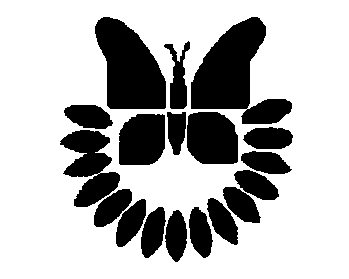 Студентски трг 311000 Београд________________________________________________________________________________Младен Шарчевић, министарМИНИСТАРСТВО ПРОСВЕТЕ, НАУКЕ И ТЕХНОЛОШКОГ РАЗВОЈА РЕПУБЛИКЕ СРБИЈЕ	Уважени господине министре,	Желимо да Вас упознамо са мишљењем Српског биолошког друштва о реформисаном Плану наставе и учења за гимназије по коме је фонд часова биологије за ученике 2. 3. и 4. разреда драстично смањен. Будући да се наведени документ налази само на сајту Министарства, а да није објављен ни у једном званичном образовном гласилу, сматрамо да још увек има времена да се од њега одустане и тиме спречи ненадокнадива штета за образовање ученика свих смерова гимназија. 	На састанку Српског биолошког друштва одржаном 22.11.2018. разговарали смо о свим аспектима реформе наставе биологије у гимназијама, која се, иако потребна, одвија стихијски, нетранспарентно и без сагледавања целине. Овом приликом посебно истичемо:1. Предложеном редукцијом плана се не може остварити прокламовани циљ наставе биологије, као ни општа предметна компетенција на средњем и напредном нивоу. У потпуности се не може остварити ни прва специфична предметна компетенција на напредном нивоу, а ни друга и трећа специфична предметна компетенција на средњем и напредном нивоу. Не могу се остварити стандарди из биологије предвиђени за средњи и напредни ниво постугнућа из постојећег документа о стандардима  – 43 од 72 стандарда из 6 области биологије (Правилник о општим стандардима постигнућа за крај општег средњег образовања и средњег стручног образовања у делу општеобразовних предмета, "Службени гласник РС", бр. 117/2013). 2. Посебно ће у настави биологије бити тешко односно готово немогуће дати пун допринос  остваривању кључних исхода образовања (чл. 9), кључних компетенција образовања (чл. 11) и општих међупредметних компетенција (чл. 12) из Закона о основама система образовања и васпитања ("Службени гласник РС", бр. 88/2017 и 27/2018), а предвиђених и Стратегијом развоја образовања у Србији до 2020 (Влада РС 25.окт. 2012). Биологија као предмет, рецимо, доприноси развоју чак 11 од 12 међупредметних компетенција предвиђених документима.3. Изборни предмети који су предвиђени у документу постају релативно бесмислени уколико нису испраћени одговарајућом предметном наставом матичног предмета у деловима који се дотичу биологије. Настава на изборним предметима не може надокнадити губитак наставе на матичном предмету. 4. Целокупан нови систем велике матуре у делу опште матуре где ученици одаберу биологију ради усмеравања за наставак школовања на биолошким, биомедицинским и биотехничким наукама (Правилник о програму опште и уметничке матуре, Сл. гл. РС - Просв. гласник бр. 11/17) пада у воду, јер они једноставно не могу постићи више нивое стандарда из матичне области биологије. 5. Неопходно је да се пре увођења нових програма организује јавна стручна расправа која би указала на потребне корекције које се могу одмах уврстити у нови програм.6. Обуке наставника за извођење нових програма и наставе усмерене на исходе морају претходити најмање шест месеци увођењу нових програма, морају бити вишедневне и не треба их планирати у време годишњих одмора, непуна два месеца пре почетка примене.7. Тражимо да пре спровођења нових програма буду припремљени адекватни наставни материјали, а примену програма не започињати без адекватних уџбеника.8. Предлажемо да се определе одговарајућа средства и обавеже матични Завод (ЗУОВ) да отвори конкурс за акредитоване стручне семинаре из области предметне до-едукације наставника биологије за примену нових програма, али и за приказ примера добре праксе наставника који су већ почели са применом нових метода у настави усмереној ка исходима.	У прилогу су реаговања Већа групације природно-математичких наука Универзитета у Београду, факултета који образују биологе, актива професора биологије у гимназијама и појединачних наставника. Сигурни смо да ће Вам бити упућена и реаговања других стручних друштава и савета родитеља појединих гимназија.	Молимо Вас да нам у следећих неколико дана закажете састанак на коме бисмо разговарали о овом важном питању. Наши контакти су 064 8237 912 (др Јелена  Кнежевић-Вукчевић, председник Друштва) и 065 2608 962 (др Душко Благојевић, председник Управног одбора Друштва).		У очекивању да ћете наћи времена за састанак,  Београд, 27.11.2018.				Председник Српског биолошког друштва					    Проф. др Јелена  Кнежевић-Вукчевић, с.р.